Задание  по технологии – 4 классРаботы присылать на почту Rocksana_Pigareva113@mail.ruПриложение 1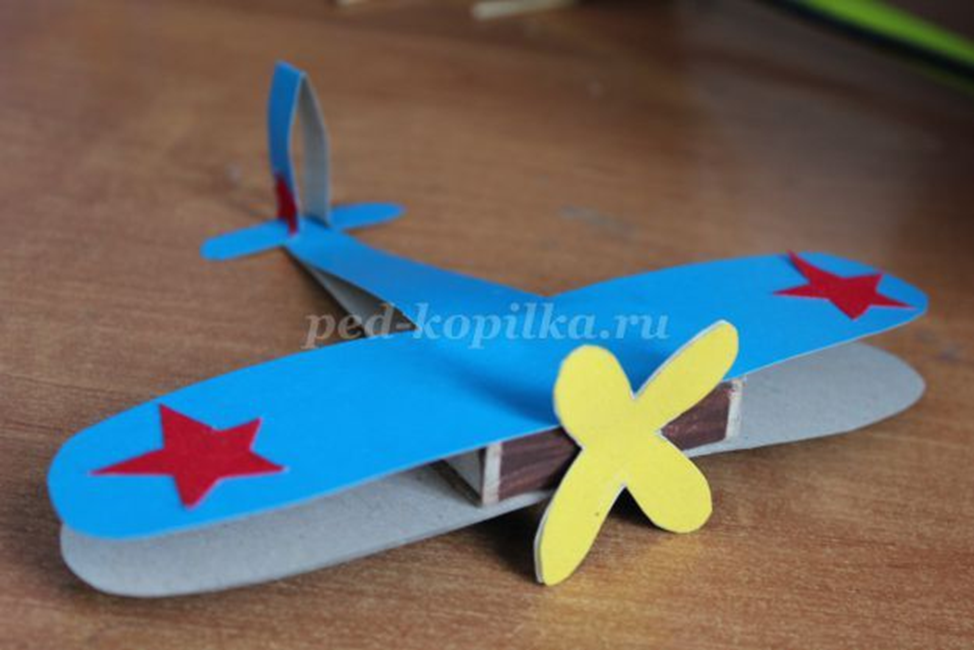 Приложение 2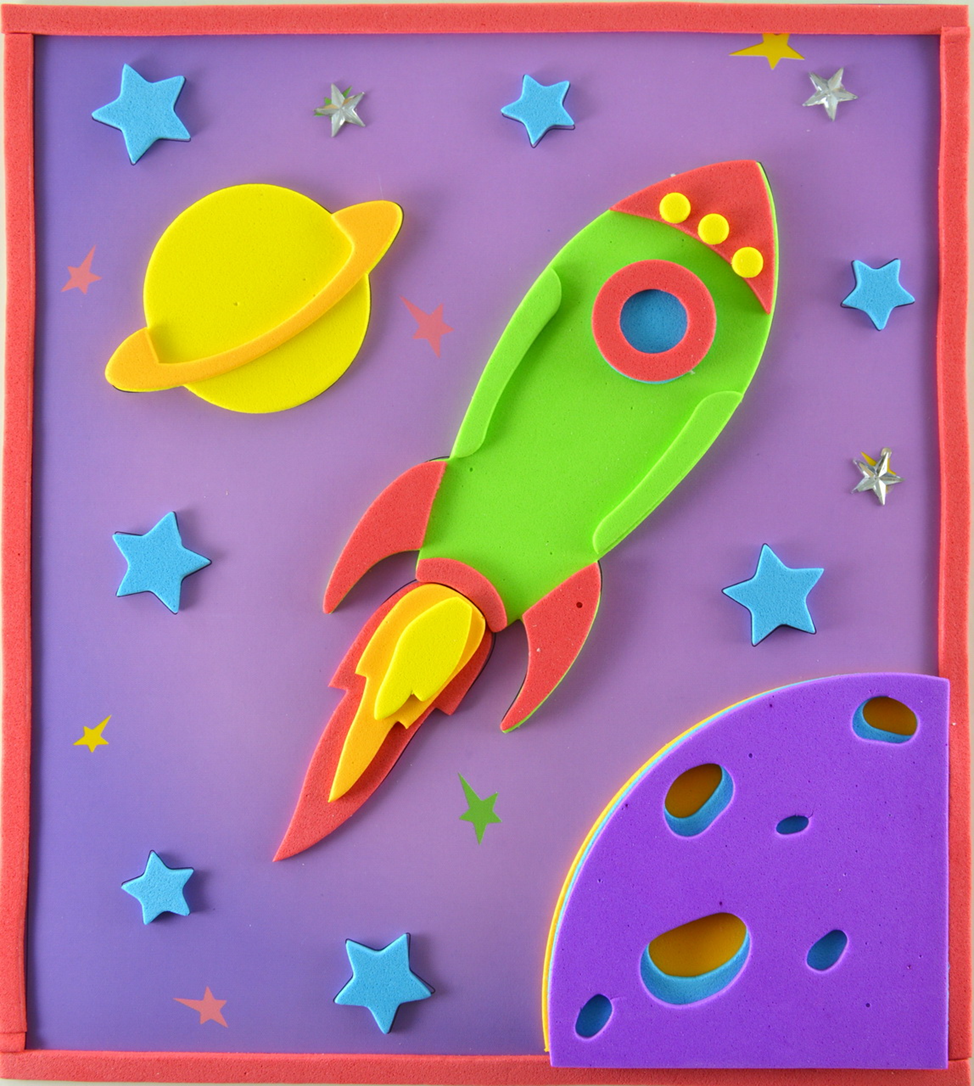 №КлассДатаТемы и вопросы для изученияСправочные материалыДомашнее задание14э14.04.2020Самолетостроение,РакетостроениеПриложение 1..Приложение 2.Объёмная фигураОбъёмная аппликация из бумагиhttps://www.yaklass.ru/Account/Profile4э14.04.2020Самолетостроение,РакетостроениеПриложение 1..Приложение 2.Объёмная фигураОбъёмная аппликация из бумагиhttps://www.yaklass.ru/Account/Profile